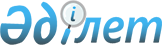 О внесении изменений и дополнений в некоторые указы Президента Республики КазахстанУказ Президента Республики Казахстан от 14 мая 2004 года N 1368



Подлежит опубликованию      



в "Собрании актов           



Президента и Правительства" 

      



      В целях дальнейшего совершенствования работы по отбору претендентов и присуждению международной стипендии Президента Республики Казахстан "Болашак" постановляю:




      1. Внести изменения и дополнения в следующие акты Президента Республики Казахстан:




      1) в 
 Указ 
 Президента Республики Казахстан от 12 октября 2000 года N 470 "Об утверждении Правил отбора претендентов и присуждения  международной стипендии Президента Республики Казахстан "Болашак" и  Положения о республиканской комиссии по подготовке кадров за рубежом" (САПП Республики Казахстан, 2000 г., N 43, ст. 503):



 



      в заголовке и по всему тексту названного Указа слова "республиканская комиссия" заменить словами "Республиканская комиссия";



 



      дополнить пунктом 1-1 следующего содержания:



      "1-1. Руководителям центральных и местных исполнительных органов Республики Казахстан ежегодно не позднее 1 сентября представлять в Республиканскую комиссию по подготовке кадров за рубежом заявку на подготовку специалистов по программе "Болашак".";



 



      Правила отбора претендентов и присуждения международной стипендии Президента Республики Казахстан "Болашак", утвержденные названным Указом, изложить в новой редакции согласно приложению к настоящему Указу;



 



      в Положении о республиканской комиссии по подготовке кадров за рубежом, утвержденном названным Указом:



 



      в заголовке и по всему тексту слова "республиканская комиссия" заменить словами "Республиканская комиссия";



      



      дополнить пунктом 3-1 следующего содержания: 



      "3-1. Рабочим органом Республиканской комиссии является Министерство образования и науки Республики Казахстан.";



 



      пункт 4 дополнить абзацем третьим следующего содержания:



      "утверждение ежегодного перечня наиболее востребованных для Казахстана специальностей, по которым будет осуществляться подготовка кадров по стипендии "Болашак";";



 



      пункт 5 изложить в следующей редакции:



      "5. Председатель Республиканской комиссии организует ее работу и обеспечивает координацию деятельности членов Республиканской комиссии, а также по представлению рабочего органа утверждает положение и состав экспертной комиссии по проведению первого тура отбора стипендиатов в соответствии с законодательством республики и настоящим Положением.";



 



      в пункте 6 слова "ректорами высших учебных заведений и независимыми" заменить словами "рабочим органом и";



 



      в пункте 10:



 



      абзац первый изложить в следующей редакции:



      "10. Рабочий орган Республиканской комиссии осуществляет следующие функции:";



 



      в абзаце третьем слова "организацию проведения" заменить словами "организацию и проведение";



 



      в абзаце шестом после слов "(соглашения, договора)" дополнить словами "по вопросам организации обучения по стипендии "Болашак" за рубежом";



 



      дополнить абзацами следующего содержания:



      "осуществляет прием документов претендентов на стипендию "Болашак";



      заключает контракты со стипендиатами и обеспечивает контроль за их выполнением;



      составляет сметы расходов на обучение стипендиатов "Болашак" на основании счетов, предоставляемых зарубежными партнерами и загранучреждениями Республики Казахстан;



      получает в установленном законодательством Республики Казахстан порядке лицензию на проведение операций, связанных с использованием валютных ценностей для оплаты обучения стипендиатов "Болашак" в зарубежных высших учебных заведениях;



      производит оплату за обучение, проживание, питание и другие расходы в соответствии с пунктом 2 Правил отбора претендентов и присуждения международной стипендии Президента Республики Казахстан "Болашак" путем перечисления денег на счета зарубежных партнеров и загранучреждений;



      вносит на рассмотрение Республиканской комиссии перечень наиболее востребованных для Казахстана специальностей, по которым будет осуществляться подготовка кадров по стипендии "Болашак";";




      2) 


(утратил силу - Указом Президента РК от 9 января 2006 года N 


 1696 


 (вводится в действие со дня подписания).






 






      2. Настоящий Указ вступает в силу со дня опубликования.



 



      

Президент




  Республики Казахстан





Приложение       



к Указу Президента    



Республики Казахстан   



от 14 мая 2004 года   



N 1368         




Утверждены       



Указом Президента   



Республики Казахстан  



от 12 октября 2000 года 



N 470         



Правила






отбора претендентов и присуждения международной стипендии Президента Республики Казахстан "Болашак"



      Настоящие Правила определяют порядок отбора претендентов и присуждения международной стипендии Президента Республики Казахстан "Болашак" для подготовки кадров за рубежом (далее - стипендия "Болашак"), учрежденной 
 постановлением 
 Президента Республики Казахстан от 5 ноября 1993 года N 1394 "Об учреждении международных стипендий Президента Республики Казахстан "Болашак" для подготовки кадров за рубежом".      




 


1. Общие положения



      1. Стипендия "Болашак" является персональной и присуждается ежегодно Республиканской комиссией по подготовке кадров за рубежом (далее - Республиканская комиссия) в целях подготовки специалистов по приоритетным для Республики Казахстан отраслям экономики и социальной сферы со степенью магистра (мастера), а также научно-педагогических кадров для организаций образования и науки со степенью доктора и специалистов для организаций здравоохранения на уровне клинической ординатуры, аспирантуры и докторантуры в зарубежных высших учебных заведениях, имеющих лучшие показатели согласно публикуемым рейтингам.



      2. Стипендия "Болашак" выплачивается из республиканского бюджета и включает в себя оплату всех видов расходов за обучение, оформление виз, оплату анкетных форм зарубежных высших учебных заведений, регистрацию стипендиатов в уполномоченных органах принимающих стран, оплату расходов по устройству стипендиатов в зарубежных высших учебных заведениях, за телефонную, электронную, почтовую связь, проживание, питание, учебную литературу, медицинскую страховку, проезд от места жительства в Казахстане до места учебы при поступлении и обратно после завершения обучения, проезд до места жительства в Казахстане и обратно после каждого года обучения при сроке обучения более одного года, расходы экспертных комиссий по отбору претендентов, расходы зарубежных партнеров, связанные с выполнением их обязательств по договорам с рабочим органом Республиканской комиссии, а также информационную поддержку конкурсного отбора: объявления в средствах массовой информации, опубликование итогов конкурса в официальной печати, презентационные мероприятия в регионах.



      Размер стипендии по каждому учебному заведению устанавливается рабочим органом Республиканской комиссии на основе калькуляции, предоставленной зарубежным учебным заведением, зарубежными партнерами, загранучреждениями Республики Казахстан.



      3. Стипендия "Болашак" присуждается для обучения в магистратуре сроком от 1 года до 2 лет, для обучения в аспирантуре и докторантуре сроком от 3 до 4 лет, но не более срока, предусмотренного учебным планом зарубежного учебного заведения. В случаях, предусмотренных абзацем вторым пункта 6 настоящих Правил, срок обучения увеличивается на один семестр. Стипендия выделяется стипендиатам на основании контракта, заключаемого между рабочим органом Республиканской комиссии и стипендиатом.



      Стипендия "Болашак" присуждается однократно.




 


2. Требования, предъявляемые к претендентам






 на стипендию "Болашак"



      4. Для участия в конкурсе на присуждение стипендии "Болашак" допускаются граждане Республики Казахстан в возрасте до 35 лет, окончившие высшие учебные заведения Республики Казахстан и проработавшие по специальности не менее одного года. Претенденты на обучение по медицинским специальностям должны иметь стаж работы в организациях здравоохранения не менее 3 лет. Для обучения по магистерской программе, в ординатуре и аспирантуре претендент должен иметь высшее профессиональное образование. Для обучения по докторской программе претендент должен иметь степень магистра или кандидата наук.



      В конкурсе могут принять участие также граждане Республики Казахстан, самостоятельно поступившие на обучение по программам магистра, ординатора, аспиранта, доктора в высшие учебные заведения ведущих стран мира, имеющие лучшие показатели согласно публикуемым рейтингам.



      5. Кандидаты должны соответствовать следующим требованиям:



      средний балл успеваемости по окончании высшего учебного заведения Республики Казахстан должен быть не менее 4,5;



      свободное владение одним из иностранных языков (английский, немецкий, французский и др.), подтвержденное сертификатами, заключением независимой зарубежной экспертной комиссии или другими документами о сдаче соответствующих тестов и экзаменов принимающей стороны;



      владение компьютером в режиме пользователя;



      активное и результативное участие в научно-исследовательской работе, подтвержденное публикациями, авторскими свидетельствами, тезисами докладов, дипломами, грамотами;



      знание истории и культуры, государственного устройства, государственных символов Республики Казахстан.



      Претенденты на обучение на степень доктора должны также представить рекомендацию Ученого совета организации образования (науки).



      Лица, самостоятельно поступившие в зарубежные учебные заведения на обучение по программам магистра, аспиранта, доктора, дополнительно представляют:



      мотивированное заявление;



      рекомендацию зарубежного учебного заведения, в котором обучается претендент.



      Поступившие на обучение по программе доктора представляют также развернутый план докторской диссертации, утвержденный зарубежным учебным заведением.



      6. Претенденты по инженерным, техническим и медицинским специальностям принимают участие в конкурсе на стипендию "Болашак" без учета требования о свободном владении одним из иностранных языков, предусмотренного пунктом 5 настоящих Правил.



      Победителям конкурса на обучение по инженерным, техническим и медицинским специальностям разрешается пройти односеместровую подготовку по иностранному языку за счет стипендии "Болашак". В случае, если стипендиат не освоит иностранный язык в необходимом объеме для обучения по программе магистра, ординатора, аспиранта или доктора, он лишается права на дальнейшее продолжение обучения по стипендии "Болашак" и возмещает республике затраты, произведенные на предварительное изучение иностранного языка.




 


3. Порядок отбора претендентов






 на получение стипендии "Болашак"



      7. Отбор для получения стипендии "Болашак" состоит из трех туров, а для граждан, самостоятельно поступивших на обучение по программам магистра, ординатора, аспиранта, доктора в высшие учебные заведения ведущих стран мира, имеющие лучшие показатели согласно публикуемым рейтингам, - из одного тура (третий заключительный тур).



      В первом туре имеют право принимать участие кандидаты, которые соответствуют критериям, изложенным в пунктах 5, 6 настоящих Правил, и специализируются в областях, соответствующих ежегодно утверждаемому Республиканской комиссией перечню наиболее востребованных для Казахстана специальностей.



      Рабочий орган до проведения первого тура публикует в официальной печати объявление о начале конкурса и Правила отбора претендентов и присуждения международной стипендии Президента Республики Казахстан "Болашак", а также осуществляет прием документов претендентов и их проверку на предмет соответствия установленным требованиям, после чего направляет их на рассмотрение экспертной комиссии.



      Первый тур конкурса проводится экспертной комиссией до 1 июня ежегодно. Положение и состав экспертной комиссии утверждаются председателем Республиканской комиссии по представлению рабочего органа.



      Рабочий орган в течение недели после первого тура конкурса публикует в официальной печати список претендентов, рекомендованных на второй тур конкурса, и передает его зарубежной экспертной комиссии.



      Второй тур конкурса проводит зарубежная экспертная комиссия с 5 июня по 5 июля ежегодно. Претенденты, успешно прошедшие первый тур, проходят тестирование и собеседование на свободное владение одним из иностранных языков. Состав и организация работы зарубежной экспертной комиссии определяются рабочим органом Республиканской комиссии совместно с уполномоченной организацией зарубежной страны, принимающей на обучение стипендиатов "Болашак". По результатам тестирования эксперты дают свое заключение по каждой кандидатуре по форме, установленной рабочим органом.



      Персональные заключения по каждой кандидатуре передаются в рабочий орган Республиканской комиссии в месячный срок после завершения второго тура.



      Заключения зарубежных экспертов и копии официальных сертификатов кандидатов на стипендию "Болашак" вместе с личными делами претендентов, успешно прошедших два отборочных тура, а также самостоятельно поступивших на обучение по программам магистра, ординатора, аспиранта или доктора в лучшие учебные заведения ведущих стран мира, вносятся рабочим органом Республиканской комиссии на третий тур.



      Третий тур конкурса проводит Республиканская комиссия ежегодно не позднее 1 августа.



      Республиканская комиссия изучает личные дела и проводит персональное собеседование с претендентами, прошедшими два отборочных тура, а также самостоятельно поступившими на обучение по программам магистра, ординатора, аспиранта или доктора в лучшие учебные заведения ведущих стран мира. Республиканская комиссия отбирает кандидатов на стипендию в соответствии с результатами собеседования и потребностью Республики Казахстан в специалистах.



      8. Окончательное решение о присуждении стипендии "Болашак" претендентам, рекомендованным для учебы за рубежом, принимает Республиканская комиссия. Решение оформляется протоколом заседания и подписывается всеми присутствующими членами Комиссии.




 


4. Заключение и выполнение контрактных






обязательств со стипендиатом для обучения за рубежом



      9. После утверждения Республиканской комиссией списка стипендиатов "Болашак" рабочий орган Республиканской комиссии заключает контракт со стипендиатом.



      Контракт должен в обязательном порядке содержать:



      предмет контракта;



      права и обязательства сторон;



      способ обеспечения исполнения обязательств стипендиата по возврату средств, затраченных на его обучение, в случае, предусмотренном пунктом 12 настоящих Правил;



      срок и условия обучения;



      условие об обязательном возвращении стипендиата в Республику Казахстан (после завершения обучения за рубежом), кроме случая, предусмотренного в пункте 13 настоящих Правил, для пятилетней отработки.



      10. Контракт является основанием для перечисления денег зарубежным партнерам, загранучреждениям Республики Казахстан за обучение стипендиатов "Болашак".



      11. После перечисления денег зарубежным партнерам, загранучреждениям Республики Казахстан рабочим органом Республиканской комиссии обеспечивается направление стипендиатов для обучения в зарубежных высших учебных заведениях в указанные в контракте сроки.



      12. В случае, если стипендиат выбывает из программы обучения по неуважительным причинам, не исполняет своих обязательств, предусмотренных контрактом, он должен возвратить всю сумму денег, затраченную на его обучение.



      13. Стипендиат имеет право трудоустроиться для отработки в международную организацию за рубежом при получении письменного разрешения Республиканской комиссии.



      Перечень международных организаций, в которые стипендиаты имеют право трудоустроиться, ежегодно утверждается Республиканской комиссией.



      14. Стипендиат не несет ответственности в случае полного или частичного неисполнения своих обязательств вследствие указанных в контракте форс-мажорных обстоятельств.

					© 2012. РГП на ПХВ «Институт законодательства и правовой информации Республики Казахстан» Министерства юстиции Республики Казахстан
				